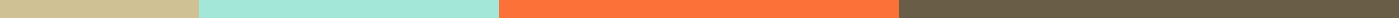 Application Letter For a Job Vacancy[Your Name]
[Your Address]
[City, State, Zip Code]
[Email Address]
[Phone Number]
[Date][Employer's Name]
[Company Name]
[Company Address]
[City, State, Zip Code]Dear [Employer's Name],I am writing to express my interest in the [Job Title] position advertised on [Where You Found the Job Posting], with [Company Name]. With a [Degree] in [Field of Study] from [University Name] and [Number] years of experience in [Your Profession/Area of Expertise], I am confident in my ability to contribute effectively to your team and enhance the value your company brings to its clients.During my time at [Previous Employer], I was responsible for [Briefly Describe Your Responsibilities, Achievements, or Projects]. One of my key accomplishments was [Describe a Key Achievement or Project], which resulted in [Outcome or Benefit to Your Previous Employer]. This experience honed my skills in [Mention Relevant Skills or Tools], making me well-equipped to tackle the challenges presented in the [Job Title] role at [Company Name].What excites me most about this opportunity at [Company Name] is [Mention Something Specific About the Company or Role That Attracts You]. I admire [Company Name]’s commitment to [Mention Company’s Values, Mission, or Projects], and I am eager to bring my background in [Your Profession/Area of Expertise] to further contribute to your team’s success.I am particularly skilled in [Mention a Skill or Area of Expertise], which aligns with the requirements of the job description. My ability to [Mention Another Key Skill or Achievement] has been a consistent asset in my professional career, allowing me to efficiently [Describe How This Skill or Achievement Benefits Your Work].I am enthusiastic about the possibility of joining such a dynamic and forward-thinking team at [Company Name]. I am confident that my background, skills, and enthusiasm for [Your Profession] make me a perfect fit to help achieve [Company Name]’s goals.Please find my resume attached for more detailed information regarding my academic background and professional achievements. I am very much looking forward to the opportunity to discuss how my experience and vision can contribute to the continued growth and success of [Company Name]. I am available for an interview at your earliest convenience and can be reached at [Your Phone Number] or via email at [Your Email Address].Thank you for considering my application. I am excited about the opportunity to contribute to [Company Name] and am eager to provide further information or discuss how I can add value to your team.Warm regards,[Your Name]